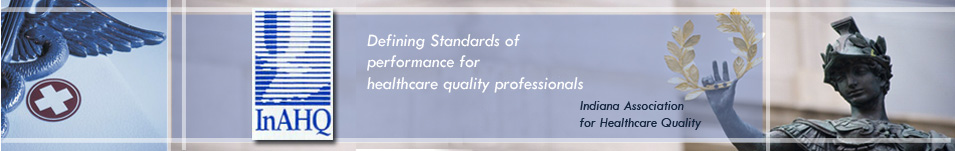 2020-2021 InAHQ Strategic Plan Our HistoryThe Indiana Association for Healthcare Quality is a non-profit organization founded in late 1979 in an effort to fill the professional and educational void in which many of us in the Quality Assurance field found ourselves. MissionTo be the vital link in the continuous improvement of healthcare by promoting quality improvement through communication, education and collaboration with healthcare quality management professionals and other organizations.Goals for the organization focus on the following areas: EDUCATION:   Objective: Offer educational opportunities that address new and upcoming regulations and offer varied delivery models.	  	Strategies:1: Continue to offer the Annual Conference and the CPHQ Workshop each year.2: Develop content for one educational offering with CEUs in the other two quarters of the year.3: Explore capabilities to offer virtual trainings and/or pre-recorded webinars.TECHNOLOGY/COMMUNICATION STRUCTURE:  Objective: Assure a variety of communication methods/technology structure upgrades to reach current and potential members, crucial to advance the organization to meet the needs of our members.Strategies:  1: Increase utilization of current social media platforms including links to our website and placing social media links in Q-Tips editions.		            2:  Complete an inventory of communication tools and evaluate effectiveness.3:  Evaluate and revise policies and procedures to current virtual platform guidelines.4: Increase technologies to promote virtual educational offerings. COLLABORATION/PARTNERSHIPS:  Objective: Increase regional acknowledgement of InAHQ to develop partnerships with other organizations to increase our audience and resources. 							            Strategies: 	1: Continue pursuit of cooperative activities with other quality-related organizations.2: Pursue joint educational opportunities that would be bi-directional; partnering with nursing schools, medical schools, and public health entities. 3: Continue linking website with other groups/organizations/partners and pursue bi-directional board memberships/honorary memberships. MEMBERSHIP:  Objective:  Work with other organizations inside and outside the state to improve recruitment and retention of our membership.					             Strategies: 	1: Recruit/Increase new members by 10%, by offering additional CEU opportunities.   
									            2: Recruitment of new members to include professional settings outside of acute care.               3: Survey members and former members for needs/wants, then focus on meeting those needs.GOVERNANCE:  Objective: Develop and support board members for current and future leadership succession for Board        leadership roles within InAHQ.							            Strategies: 	1: Editions of Q-Tips newsletter to feature an article with a Board member’s short bio and description of the position’s responsibilities and tenure.2: Develop educational PowerPoint about Board member positions and responsibilities, then share with members and post on Board members page of website for reference.3: Develop a succession planning program that includes a team Chair and Co-Chair positions               4: Develop a survey tool link within website to support and define Board members’ needs.FINANCIAL STEWARDSHIP:  Objective: Maintain a balanced and strong budget to continue Organizational operations, to continue offering members the educational, networking and governing opportunities they desire.Strategies: 1: Leverage collaborations with partners and use internal resources to conserve expenses with presenter’s fees.2: Review financial reports at each board meeting to ensure compliance with standards of business operations, and to ensure budget remains intact.3: Continue annual audits of finance records to ensure compliance with standards of business operations, and continued business operation viability.                                                               Updated:  December 2020	 